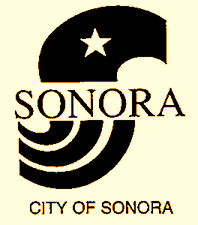 NOTICE OF MEETINGOF THEGOVERNING BODY OFSONORA, TEXAS			Juanita Gomez, Mayor				Arturo Fuentes, City Manager			Darrell Barker., Councilmember			Belia Fay, City Secretary			Betty Hernandez, Councilmember		Lionel Cervantez, Jr., CouncilmemberMike Sanchez, CouncilmemberNotice is hereby given that a Regular Meeting of the City Council of the City of Sonora, Texas will be held on Monday, April 17, 2023, at 6:00 p.m. in the City Hall Council Chambers located at 201 E. Main Street, Sonora, Texas, at which time the following subjects will be discussed:1. CALL TO ORDER2. INVOCATION3. PLEDGE OF ALLEGIANCE TO THE FLAG OF THE UNITED STATES AND TO THE TEXAS FLAG: Honor the Texas Flag:  I pledge allegiance to thee, Texas, one State under God, one and Indivisible.4. PRESENTATIONS, RECOGNITIONS AND UPDATES: (Art Fuentes)5. CONSENT AGENDA:  The items listed are routine and noncontroversial by the Council and will be approved by one motion. There will be no separate discussion of these items unless a Councilmember requests, in which case the time will be removed from the Consent Agenda prior to a motion and vote. The item will be considered in its normal sequence on the Regular Agenda.				      March 20, 2023, Regular Meeting6. DISCUSSION AND ACTION ITEMS: a. Consideration and Action on Monthly Water Reports (Charlotte McElwain)b. Consideration and Action on Sonora Police Dept. Monthly Reports (PD, SRO & AC) (Chief Garcia)c. Consideration and Action on Senior Center Monthly Reports (Armie Sanchez)d. Consideration and Action on Code Enforcer Monthly Reports (Briggs Simms)e. Consideration and Action on Municipal Court Monthly Reports (Judge Kemp)f. Consideration and Action on Water Reclamation Monthly Reports (Don Barker)g. Consideration and Action on Fire Department Monthly Report (Rick Cearley)h. Discussion and Action on Approving Sonora Chamber of Commerce Quarterly Report (Donna Garrett)i.  Discussion and Action on Approving Sutton County Historical Society Quarterly Report (Elaine Donaldson)j.  Discussion and Action on Approving HOTS Quarterly Report (Max Hosworth)k.  Discussion and Action on Approving HOTS Grant in the amount of $30,000.00 for the Rodeo Association (David Blessing)l. Discussion and Action on Approving the HOTS Grant in the amount of $10,000.00 for the Sonora Golf Course (Trevor Austin)m. Discussion and Action on Hours of Operation for the Swimming Pool (Art Fuentes)n.  Discussion and Action on Pet Registration and Microchipping of Animals (Cecilia Burtnett)o.  Discussion and Action on Setting a Payroll Table for Police Salaries (Chief Garcia)p.  Discussion and Action on Banking Holiday Pay for Holiday Leave (Chief Garcia)q.  Discussion and Action on SRO Program (Art Fuentes)r.  Discussion and Action on Approving $6200.00 from the HOTS Fund to Texas Trails (Belle Lanning)s.  Discussion and Action on De-Annexation of 847 Meridian Drive Property (William Patton) t. Discussion and Action on Accounts Payable and Financial Reports (Maritza Duran)u.  Discussion and Comments on Waste Collection and Disposal Services (Art Fuentes)v.  Discussion and Action on Approving the HOTS Grant in the amount of $41,000.00 for the Cinco De Mayo (Rachel Duran)w.  Discussion and Action on Repairment of Damaged Floor at the Senior Center (Art Fuentes)x.  Discussion and Action on Approving the SEDC Quarterly Report (Victoria Vara)y. Consideration and Action on Approving $168,000.00 SEDC grant for expenditures for the Rodeo Arena Project (Victoria Vara)7. EXECUTIVE SESSION:  THE COUNCIL MAY ENTER IN EXECUTIVE SESSION PURSUANT TO TEXAS GOVERNMENT CODE, SUBCHAPTER D., SECTION §552.074(PRIVATE CONSULTATION BETWEEN THE COUNCIL AND ITS ATTORNEY)8.  RECONVENE INTO OPEN SESSION: CONSIDERATION AND POSSIBLE ACTION -TEXAS GOVERNMENT CODE, SUBCHAPTER D., SECTION §552.074(PRIVATE CONSULTATION BETWEEN THE COUNCIL AND ITS ATTORNEY)9.  REPORT AND OTHER INFORMATION10.  CITIZENS AND VISITORS’ COMMENTS-Limit three (3) minutes per individual on any subject of which the City of Sonora has authority. However, no discussion or action, by law, may be taken on the topic unless, and, until properly posted on a future agenda.11.  ADJOURNMENTThis is to certify that I, Belia Fay posted this Agenda on the glass front door of the City Hall, facing the outside at __________. m. on April______, 2023.Dated this ______ day of April 2023.  		_______________________________                							Belia Fay, City SecretaryIn compliance with the Americans with Disabilities Act, The City of Sonora will provide reasonable accommodations for persons attending City Council meetings. To better serve you, requests should be received 72 hours prior to the meeting. Please contact Belia Fay, City Secretary at (325)387-2558.		